2023-2024 Sponsor Receipt  Cedar Rapids Little Reds  Inc.  Thanks for your support!  Benefactor: Cedar Rapids Little Reds, Inc. Address: PO Box 1632 City: Cedar Rapids State: Iowa Zip: 52406-1632 Fed Tax #: 42-1378521 Date of donation: Description of donation: Value of donation:  Sponsor Name:  Address:  City:  State: Zip Code:  Telephone: 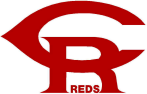 